Školská úloha č. 2           A1. Vypočítaj úlohy s machuľkami.     Urč aké číslo sa skrýva pod každou machuľkou.8 .           = 56                           20 .           = 120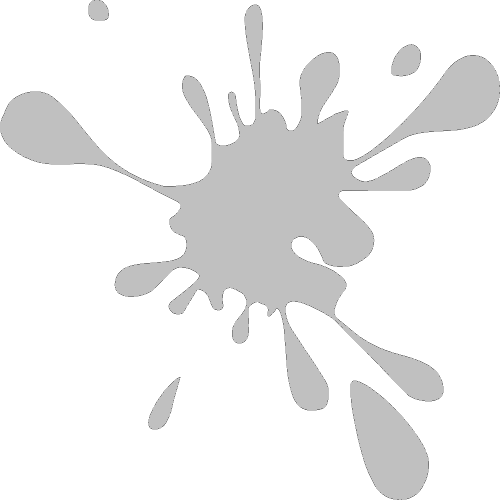          : 9 = 8                             : 5 = 30125 +          = 680                              - 458 = 2792. Doplňte násobiace pyramídy.           156                           80                 6                              8                          3                53. a) Koľko je sedmina z 392?    b) Ak je tretina z celku 19, koľko je celok?4. Narysuj  stopu telesa na obrázku   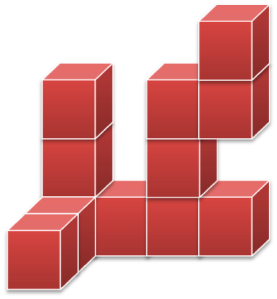     a zakóduj ho.5. Zaokrúhlite  nadol  na  milióny čísla:       3 214 879, 8 698 789, 23 500 000.6. Aké výsledky dostaneme, ak budeme       zaokrúhľovať na  desiatky  nahor  všetky     čísla od 51 do 79?7. Zapíš najmenšie a najväčšie z čísel, ktoré po zaokrúhlení na stovky      dajú  výsledok  700? Školská úloha č. 2           B1. Vypočítaj úlohy s machuľkami.     Urč aké číslo sa skrýva pod každou machuľkou.7 .           = 56                           30 .           = 120         : 9 = 7                             : 3 = 50152 +          = 580                              - 389 = 2542. Doplňte násobiace pyramídy.           192                           60                 8                              6                          2                53. a) Koľko je šestina  z 294?    b) Ak je štvrtina  z celku 17, koľko je celok?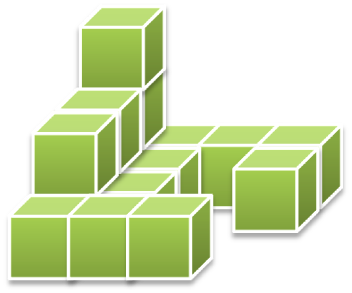 4. Narysuj  stopu stavby  na obrázku       a zakóduj  ju.5. Zaokrúhlite  nahor  na milióny čísla:       3 214 879, 8 098 789, 23 500 000.6. Aké výsledky dostaneme, ak budeme       zaokrúhľovať na  stovky  nadol  všetky     čísla od 310 do 590?7. Zapíš najmenšie a najväčšie z čísel, ktoré po zaokrúhlení                           na  desiatky dajú  výsledok  80.